                     (Insert name of Work Task) Job Hazard Analysis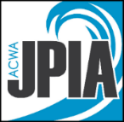 Date:Type of Work:Location/Job#:Contract#:Engineer:Superintendent:Safety Representative:Created by:Activity DescriptionHAZARDSPreventative or Correction Actions to be Taken